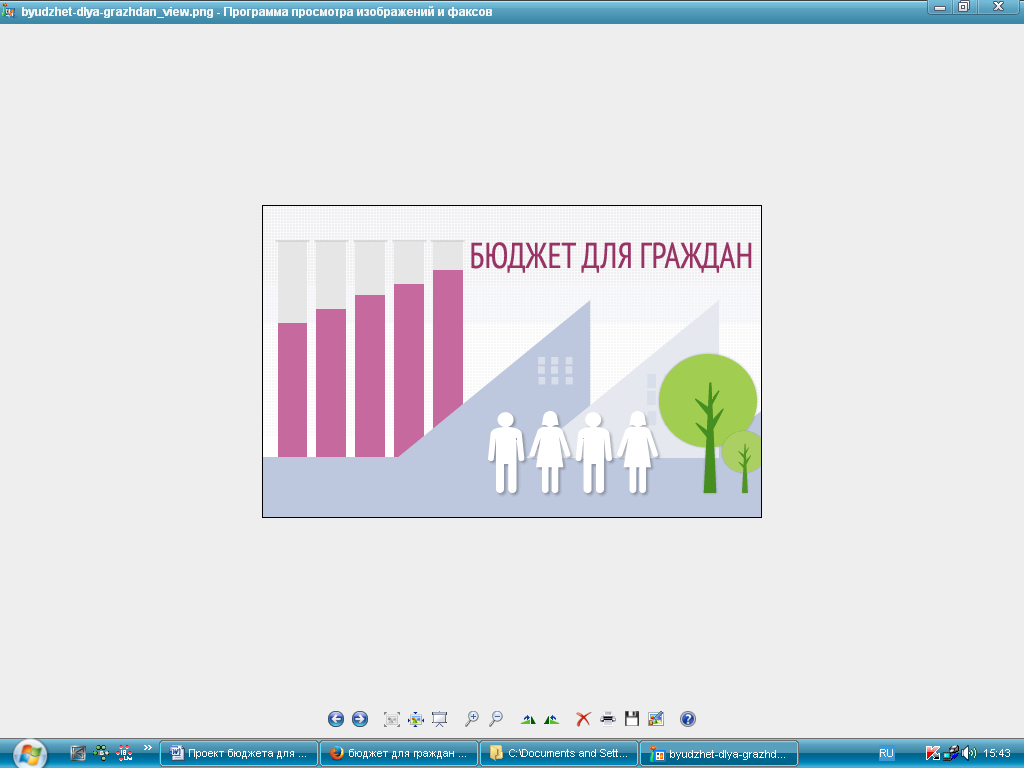 Что такое бюджет?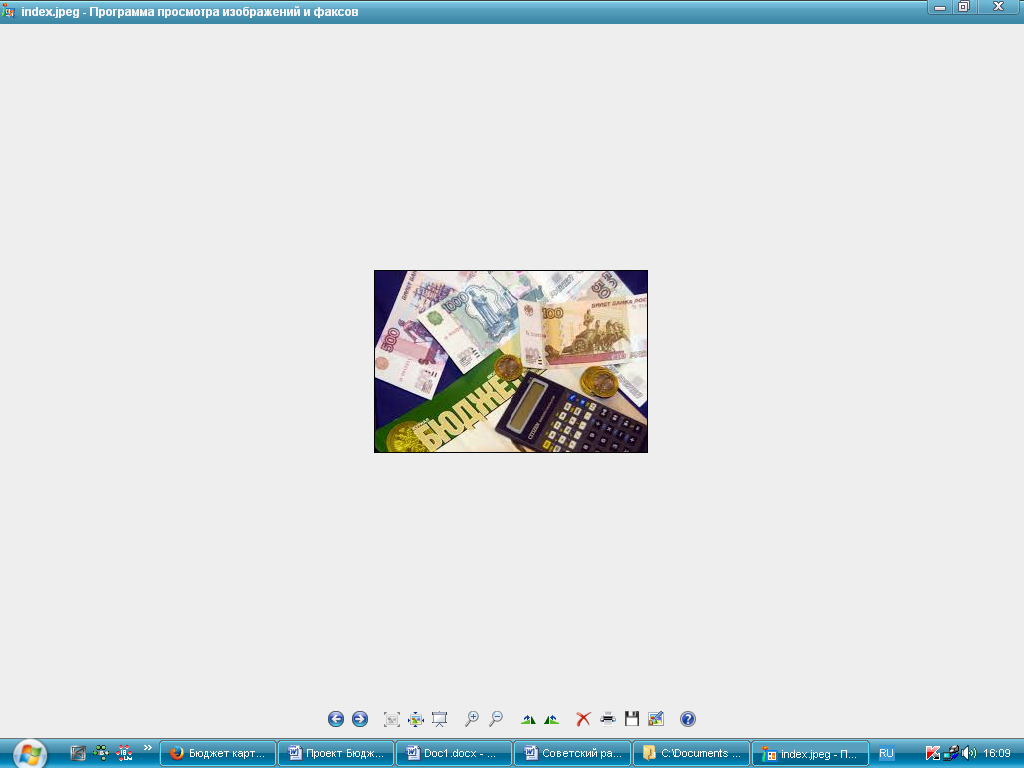 СВЕДЕНИЯ О ДОХОДАХДоходы бюджета формируются в соответствии с бюджетным Законодательством Российской Федерации, законодательством о налогах и сборах и законодательством об иных обязательных платежах.Основные характеристики бюджета муниципального образования «Приволжский район»                                                                                                          (млн. рублей)Структура доходов бюджета  муниципального образования «Приволжский район»Доходы бюджета муниципального образования «Приволжский район» в разрезе видов доходов                                                                                                                          (млн. рублей)МЕЖБЮДЖЕТНЫЕ ТРАНСФЕРТЫМежбюджетные трансферты — это бюджетные средства, которые передаются на безвозвратной и безвозмездной основе из одного бюджета в другой бюджет (как правило, из вышестоящего нижестоящему).Дотация - получают бюджеты районов, чья доходная способность недостаточна для финансирования расходов соответствующего бюджета. Объём дотации на выравнивание бюджетной обеспеченности рассчитывают на основании Порядка. Финансы, полученные бюджетами от дотации выравнивания, не имеют целевого назначения и направляются на решение вопросов местного значения. В отличие от субвенции, которую выделяют на конкретные цели, дотация не имеет целевого характера. 	Субсидии – это бюджетные средства, которые предоставляются бюджету другого уровня бюджетной системы Российской Федерации, на условиях долевого финансирования целевых расходов. Такими расходами в районе являются мероприятия по ремонту дорог, строительство объектов социально-культурной сферы, предоставление жилья молодым семьям.Субвенции –это бюджетные средства, предоставляемые для осуществления определенных государством расходов; эти средства применяются только по целевому назначению. Субвенция предоставляется на исполнение местными бюджетами федеральных и областных полномочий. В районе такими полномочиями являются: обеспечение образовательного процесса, обеспечение деятельности комиссии по делам несовершеннолетних, обеспечение деятельности административной комиссии, поддержка сельхозтоваропроизводителей, компенсация части родительской платы в детских дошкольных учреждениях.                                                                                (млн. рублей)СВЕДЕНИЯ О РАСХОДАХ БЮДЖЕТА МУНИЦИПАЛЬНОГО ОБРАЗОВАНИЯ «ПРИВОЛЖСКИЙ РАЙОН»Формирование расходов осуществляется в соответствии с расходными обязательствами, обусловленными установленным законодательством разграничением полномочий, исполнение которых должно происходить в очередном финансовом году за счет средств соответствующих бюджетов.Доходы – Расходы = Дефицит (Профицит)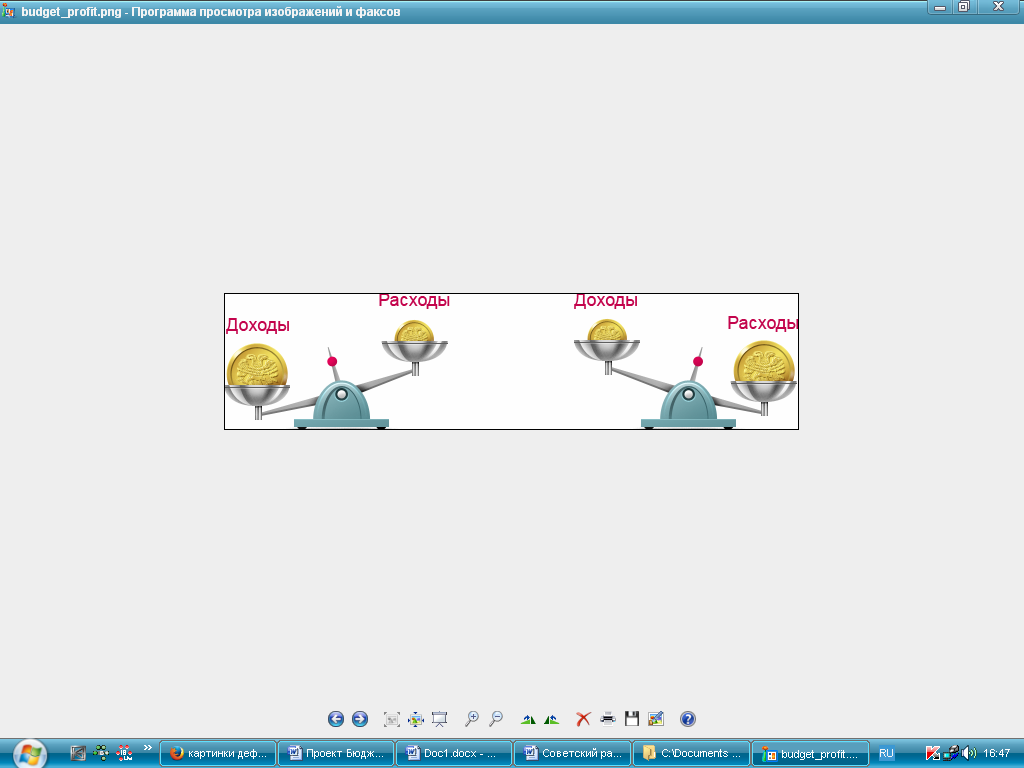 Профицит (доходы больше расходов)            Дефицит  (расходы больше доходов)                                 Расходы бюджета муниципального образования на 2021 год определены в размере 1127 млн. рублей, на 2022 год 1106 млн. рублей, на 2023 год 1068 млн. рублей.Структура расходов бюджета муниципального образования «Приволжский район»Источники финансирования дефицита бюджета муниципального образования «Приволжский район»В соответствии со статьей 92.1 Бюджетного кодекса РФ дефицит бюджета муниципального образования не должен превышать 10 процентов утвержденного общего годового объема доходов бюджета муниципального образования без учета утвержденного объема безвозмездных поступлений и (или) поступлений налоговых доходов по дополнительным нормативам отчислений.В статье 96 Бюджетного кодекса РФ перечислены источники внутреннего финансирования дефицита бюджета муниципального образования, которые в обязательном порядке и в полном объеме отражаются в бюджете. Источниками финансирования дефицита бюджета могут являться: бюджетные кредиты, кредиты банков, выпуск ценных бумаг.Расходы бюджета муниципального образования на 2021 год обеспечиваются плановыми доходами, бюджет муниципального образования сбалансированный.Информационный ресурс «Бюджет для граждан» подготовлен на основании решения Совета муниципального образования «Приволжский район» «О бюджете муниципального образования «Приволжский район» на 2021 год и плановый период 2022-2023 годов» от 24.12.2020 года № 40НАШИ КОНТАКТЫПоказатели2021 од2022 год2023 год1Доходы, всего114011061068в том числе:Налоговые и неналоговые доходы301310318Безвозмездные поступления839796750Расходы, всего112711061068ДЕФИЦИТ (-)  /  ПРОФИЦИТ (+)1300Показатели2021г.2022 г.2023г.2023г.12344Налоговые доходы, всего247,6249249249В том числе:Налог на доходы физических лиц186187187187Акцизы по подакцизным товаром (продукции), производимым, на территории Российской Федерации8,6999Единый сельскохозяйственный налог5,9666ЕНВД1,3000УСНО38,7404040Патент0,9111Госпошлина6,2666Неналоговые доходы, всего53,7616169В том числе:Доходы от использования муниципального имущества0,7111Доходы от  продажи земли9,5121215Штрафы0,60,30,30,4Прочие неналоговые доходы42,9484853Показатели2021 год2022 год2023 годБезвозмездные поступления, всего839796750в том числе:Дотация465040Субсидии241185213Субвенции533542478Иные межбюджетные трансферты191919Классификатор расходовКлассификатор расходов2021 год2022 год2023 годНаименование показателяКОД2021 год2022 год2023 годОБЩЕГОСУДАРСТВЕННЫЕ ВОПРОСЫ010092 88995 25695 678НАЦИОНАЛЬНАЯ БЕЗОПАСНОСТЬ И ПРАВООХРАНИТЕЛЬНАЯ ДЕЯТЕЛЬНОСТЬ03004 5995 5995 599НАЦИОНАЛЬНАЯ ЭКОНОМИКА040059 935117 654112 679ЖИЛИЩНО-КОММУНАЛЬНОЕ ХОЗЯЙСТВО050066 124185 561209 333ОХРАНА ОКРУЖАЮЩЕЙ СРЕДЫ06002 0002 000ОБРАЗОВАНИЕ0700814 421598 777532 469КУЛЬТУРА, КИНЕМАТОГРАФИЯ080012 83316 40316 403СОЦИАЛЬНАЯ ПОЛИТИКА100012 76912 75712 736ФИЗИЧЕСКАЯ КУЛЬТУРА И СПОРТ110010 56010 33010 330СРЕДСТВА МАССОВОЙ ИНФОРМАЦИИ12002 0662 0662 066ОБСЛУЖИВАНИЕ ГОСУДАРСТВЕННОГО И МУНИЦИПАЛЬНОГО ДОЛГА13001 4001 4001 400МЕЖБЮДЖЕТНЫЕ ТРАНСФЕРТЫ ОБЩЕГО ХАРАКТЕРА БЮДЖЕТАМ БЮДЖЕТНОЙ СИСТЕМЫ РОССИЙСКОЙ ФЕДЕРАЦИИ140049 18249 18249 182УСЛОВНО УТВЕРЖДАЕМЫ РАСХОДЫ09000 17878 Итого расходов:Итого расходов:1 126 7771 096 9831 049 875  Наименование показателяКОД2020 год2021 год2022 год2023 годОБЩЕГОСУДАРСТВЕННЫЕ ВОПРОСЫ01008,88,248,69,0НАЦИОНАЛЬНАЯ БЕЗОПАСНОСТЬ И ПРАВООХРАНИТЕЛЬНАЯ ДЕЯТЕЛЬНОСТЬ03000,30,410,50,5НАЦИОНАЛЬНАЯ ЭКОНОМИКА04008,25,3210,610,6ЖИЛИЩНО-КОММУНАЛЬНОЕ ХОЗЯЙСТВО05004,15,8716,819,6ОХРАНА ОКРУЖАЮЩЕЙ СРЕДЫ06000,30,000,20,2ОБРАЗОВАНИЕ070066,772,2854,149,9КУЛЬТУРА, КИНЕМАТОГРАФИЯ08002,21,141,51,5СОЦИАЛЬНАЯ ПОЛИТИКА10002,11,131,21,2ФИЗИЧЕСКАЯ КУЛЬТУРА И СПОРТ11001,10,940,91,0СРЕДСТВА МАССОВОЙ ИНФОРМАЦИИ12000,30,180,20,2ОБСЛУЖИВАНИЕ ГОСУДАРСТВЕННОГО И МУНИЦИПАЛЬНОГО ДОЛГА13000,10,120,10,1МЕЖБЮДЖЕТНЫЕ ТРАНСФЕРТЫ ОБЩЕГО ХАРАКТЕРА БЮДЖЕТАМ БЮДЖЕТНОЙ СИСТЕМЫ РОССИЙСКОЙ ФЕДЕРАЦИИУСЛОВНО УТВЕРЖДАЕМЫ РАСХОДЫ14005,44,364,44,6МЕЖБЮДЖЕТНЫЕ ТРАНСФЕРТЫ ОБЩЕГО ХАРАКТЕРА БЮДЖЕТАМ БЮДЖЕТНОЙ СИСТЕМЫ РОССИЙСКОЙ ФЕДЕРАЦИИУСЛОВНО УТВЕРЖДАЕМЫ РАСХОДЫ0,000,81,7Итого Итого 100,00100,00100,0100,0код программы, наименованиеБюджетные ассигнования по расходной классификации на 2021 годБюджетные ассигнования по расходной классификации на 2022 годБюджетные ассигнования по расходной классификации на 2023 годкод программы, наименованиеБюджетные ассигнования по расходной классификации на 2021 годБюджетные ассигнования по расходной классификации на 2022 годБюджетные ассигнования по расходной классификации на 2023 годБЮДЖЕТ МУНИЦИПАЛЬНОГО ОБРАЗОВАНИЯ "ПРИВОЛЖСКИЙ РАЙОН"БЮДЖЕТ МУНИЦИПАЛЬНОГО ОБРАЗОВАНИЯ "ПРИВОЛЖСКИЙ РАЙОН"1 126 7771 096 9831 049 8750100000000Муниципальная программа "Развитие образования, молодежной политики и спорта Приволжского района"833 874618 088551 7600200000000Муниципальная программа «Развитие культуры Приволжского района»12 83316 40316 4030300000000Муниципальная программа «Обеспечение общественной безопасности в Приволжском районе»4 5995 5995 5990500000000Муниципальная программа «Развитие сельского хозяйства и сел Приволжского района»22 52622 97821 4210700000000Муниципальная программа «Обеспечение комфортности проживания населения Приволжского района»107 530286 304307 1850900000000Ведомственная целевая программа "Обеспечение исполнения полномочий администрации муниципального образования "Приволжский район"полномочий органов местного самоуправления муниципального образования «Приволжский район" 72 32373 36073 2021000000000Ведомственная целевая программа "Управление муниципальными финансами, создание условий для эффективного и ответственного управления муниципальными финансами, повышение устойчивости бюджета муниципального образования "Приволжский район"  59 51659 51659 5161100000000Ведомственная целевая программа "Эффективное управление муниципальным имуществом и земельными отношениями в муниципальном образовании "Приволжский район"  10 57611 73511 7351200000000Муниципальная программа «Развитие казачества на территории Приволжского района"55